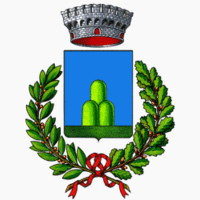 COMUNE DI CASTELNUOVO DI PORTO - Città Metropolitana di Roma CapitaleAREA VIII Rigenerazione Urbana e Territoriale – Sviluppo Economico -Partenariato Pubblico e PrivatoSportello Unico Attività Produttive (S.U.A.P.) Piazza Vittorio Veneto, 16 Tel. 06/901740299 – 06/901740212 – 06/901740217CENSIMENTO Attività Produttive aggiornato al 31/07/2018 QUARTIERE n. 5 PONTE STORTO[I-SUAP][OR]05848061007-12082015-1034ACEA ATO 2 SPAN.D. COLLE VERDE_ 00060CASTELNUOVO DI PORTO		Rinnovo dell'autorizzazione allo scarico di acque reflue domestiche non recapitanti in rete fognaria pubblica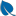 		Domanda per Autorizzazione Unica Ambientale AUAChiusura positiva	12/08/2015	08/08/2016[I-SUAP] [SC]TNSVSL89A19Z129A- VIA Girardi 2/a 00060 24062017-0956	CASTELNUOVO DI CARNI NAZIONALI	PORTO		Presentazione dell'aggiornamento della registrazione per attività a sede fissa ai sensi dell'art. 6 del Regolamento CE n. 852/2004 - cessazione attività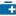 Chiusura positiva	24/06/201717/07/2017[FrontOffice]DI ATANASOAEI VASILE01053600761-14052014-1317Circonvallazione della Protezione Civile c/o CARASCIA per subingresso in attività di somministrazione di alimenti e bevande (esercizi interni, mense,Chiusura positiva	14/05/201404/08/2014[SC]AUXILIUM SOCIETA` COOPERATIVA SOCIALESNC 00060 CASTELNUOVO DI PORTOetc.)Aggiornamento della registrazione ai sensi dell'art. 6 del Regolamento (CE) 852/2004[FrontOffice][SC]11918541001-23102013-1942CAMPIONI DI MERCATO - SOCIETA` A RESPONSABILITA` LIMITATAvia Girardi 2 a-b 00060 CASTELNUOVO DI PORTONotifica ai fini della registrazione ai sensi dell'art. 6 del Regolamento CE n. 852/2004SCIA per apertura esercizio di commercio al dettaglio di vicinatoAnnullata 23/10/2013 20/11/2013[FrontOffice]11898111007-01102012-1735KEY EVENT S.A.S.VIA MEZZA COSTA 46/C 00060 CASTELNUOVO DINotifica ai fini della registrazione ai sensi dell'art. 6 del Regolamento CE n. 852/2004Autorizzazione per l'attività diChiusura positiva	01/10/201219/12/2012[OR]DI FLAVIOCASTELLANO E C.PORTOpubblici esercizi consomministrazione di alimenti e bevande[FrontOffice]CTSMRP57T44H501I- 05112012-1257	Domanda di registrazione e assegnazione codice identificativo per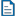 attrazioni esistenti	Chiusura05/11/2012	19/02/2013[OR] CATASTA MARIA PIApositiva[I-SUAP][SC]01153141005-31082017-1859comune castelnuovo di portoN.D. p.zze v. veneto, Cavour e Garibaldi e	Segnalazione Certificata di Inizio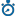 Chiusura positiva 31/08/2017 04/09/2017centro storico snc 00060 CASTELNUOVO DI PORTOAttività per esercizi di somministrazione temporanea di alimenti e bevande     Comunicazione per l'esercizio di vendita al minuto di alcolici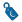 	Presentazione della SCIA sanitaria per attività SENZA sede fissa ai sensi dell'art. 6 del Regolamento CE n. 852/2004[I-SUAP][SC]CRSFRZ81C23H501W-03072015-1658 CRISTOFANI FABRIZION.D. tinta rossa snc 00010 CASTELNUOVO DI PORTO	uova apertura attività di vendita da parte di produttori agricoli su area pubblica, in forma itinerante o su posteggio, in locali aperti al pubblico oppure tramite commercio elettronico o distributori automaticiChiusura positiva 03/07/2015 10/11/2015[RI/StarWeb]CRSGNS77D51H282J-07072015-1244VIA VIA A. GIUSTINI 1 00060Nuovaapertura attivitàChiusura positiva	23/07/2015 30/09/2015[SC]IL SALONE DELLE BAMBOLE DI CURSI AGNESE CASTELNUOVO DIPORTOdi acconciatore[I-14235851004-28032017-1236VIA WOLFGANG AMADEUS MOZART 7	Segnalazione Certificata Inizio Attività di centro di telefonia e comunicazione (c.d. phone center e/o internet point)	Comunicazione al Ministero dello Sviluppo EconomicoChiusura06/04/201707/04/2017SUAP]   [SC]DOPPIAX S.R.L.S. 00060 CASTELNUOVODI PORTO	Comunicazione alla Questurapositiva[I-SUAP]   [SC]14235851004-20042017-1243dla S.R.L.S.VIA WOLFGANG AMADEUS MOZART 700060 CASTELNUOVO DI PORTO	zione di New slot e apparecchi da divertimento e intrattenimento (art. 110 TULPS co. 6 lett a) e co. 7) ai sensi dell'art 86 co. 3 del TULPS, in esercizi commerciali o pubblici diversi da quelli già in possesso di altre licenze di cui agli artt 86 (1° e 2° comma) o 88 del TULPS ovvero per l'installazione in altre aree aperte al pubblico o in circoli privatiChiusura positiva26/04/201705/05/2017[FrontOffice]09562241001-31052013-1643VIA DI MEZZA COSTA 46/C 00060 CASTELNUOVO DISCIA per subingresso in attività di somministrazione di alimenti e bevande (esercizi interni, mense, etc.)Chiusura positiva	31/05/201305/08/2013[SC] FIORI DI ZUCCA PORTOSRLAggiornamento della registrazione ai sensidell'art. 6 del Regolamento (CE) 852/200413373801003-11042016-1045[I-SUAP]	[SC] FRALE 2015S.R.L.SEMPLIFICATAVIA DEI BERSAGLIERI 22 00060 CASTELNUOVO DI PORTO	esso in attività di somministrazione di alimenti e bevande (bar / ristorante / pizzeria/ osteria etc.)		Notifica impresa settore alimentare ai fini della registrazione per modifica attività registrata (cambio del nome della ditta o della ragione sociale, cambio della sede legale)Chiusura21/04/2016	 14/06/2016 positivaNOME ATTIVITA'RECAPITO TELEFONICOEMAILINDIRIZZONUMERO ATTIVITA'BED AND BREAKFAST di MARINI FRANCESCO3402749896A1girasolebedandbreakfast@gmail.comC.ne Beethoven 181SOC. IMMOBILIARE DEPOSITI INDUSTRIALI67230404C.ne Protezione Civile 122ALADDIN INGROSSO ART. ORIENTALI di Vento Massimo690380064servizioclienti@aladdin.itC.ne Protezione Civile 93LEONFLEX RETI E MATERASSI690380147info@leonflex.itC.ne Protezione Civile 9B4RESIDENZA ANZIANI VILLA MARIA690380232info@residenzavillamaria.itP.zza Giovanni XXIII5MD MORENO DESIGNTraversa Ponte del Grillo6TECNOMETAL SRL SERRAMENTI INFISSI697607727Traversa Ponte del Grillo7ASSROM SERVIZI SOCIOSANITARI3200144493Via A. Giustini 38STUDIO IMMOBILARE TIBERINA3356841007immobiliaretiberina@gmail.comVia Girardi 39BAR PICCHIOTTI di Maurizio Picchiotti690380424m.luisamarchetti@gmail.comvia Del Pascolo 110FERRAMENTA REMAR di Renata Parylak698267637ferramentaremar@libero.itvia Del Pascolo 511CASEIFICIO LA BAIA DEL FORMAGGIO di Giuseppe Riti33562810330697247642 giuseppe.riti@gmail.comvia Del Pascolo 712BIRDLAND B & B3381138988birdland@tiscali.itvia Del Pascolo 813HAIR STYLE DONNA PARRUCCHIEREVia Girardi14ABBIGLIAMENTO A FIOR DI PELLE69085135Via Girardi 27/2915RSA - CASA DI RIPOSO Alida Cifola69073331liviatiberina@gmail.comvia Monte Maj 416BANCA CREDITO COOPERATIVO DI RIANO690380549Via Mozart 117RISTORANTE LE PECORARO'69073551manipolo@msn.comVia Mozart 218FERRAMENTA69085905amm.ciocca@gmail.comVia Mozart 519DIT.LV DI TUKACINSKIS IGORS                                                                                                                                                                                                                                              Via Mozart 13/a20SALA SCOMMESSEVia Mozart 721CIRCOLO IPPICO KIRU di Goffredo Savini3925331079Via Piana Perina 222CASA SODER (Allevamento Cani) Via Piana Perina 1  23Dottori Zelio Via Giustini NOOO24EDIL AURIEMMA SRLVia Delle Terrazze 9525La Perla SRLS Via Delle Terrazze 4926La Taverna Dei Romani S.A.S INCONIS NATASCIA      (0690380629)                                                                 Via Girardi 427LAUDATI ALDOVia Delle Terrazze 7328LAUDATI MARIO ANTONIOVia Delle Terrazze 3829MAGILU DI FARAOTTI GIANFRANCO EC SOCIETA IN NOME COLLETTIVO Via Girardi 430LIVIA TIBERINA S.R.L.VIA MONTE MAJ SNC31MARF SOCIETA COOPERATIVA SOCIALEPiazza San Giovanni (XXIII2)32MARLIN S.R.L.SVia Guido Nori 3533MAUGERI SALVATORE Piazzale Delle Terrazze 634MAUGERI VINCENZOPiazzale Delle Terrazze 735METAL FAD S.R.L.SVia Tevere 236Mondo Service Di Cacopardo VIincenzaVia Guido Nori 237MULTI A. CARSERVICE ABELLI SIMONE C.ne Beethoven 4838MURA ASSUNTAVia Bellavista 7/A39NORI ADRIANO Via Girardi 640ONDA VITAE RESIDENCE S.R.Ldoppiax 4441OUSALEM MARYANNVia Delle Terrazze 55 42OUSALEM SANAH Via Delle Terrazze 5543Palmucci MarioVia Fabbrianesi  13 44Palmucci Massimo Via Fabbrianesi 1345Palocci Luciano Via Mozart 446Pasquire Aniello Via Delle Terrazze 3647PassePartout Persia 2 Di Persia Leonardo   Via Marcello Guidi 1548Persia Valentina 3337546399Via Marcello Guidi 1549Petrone Alfredo C.ne Beethoven 5450POP SERVICE S.R.LVia Marcello Guidi 951Porzia Massimo Via Amedeo Giustini 2252POSTE ITALIANE S.P.A   Via Girardi 1353PRIMAL S.R.L                   690380205Piazza Giovanni XXIII 254PRO.MET.S.R.L PRODUZIONE COMMERCIALIZZAZZIONE PROFILATI METALLICI IN GENERE 690380232Via Girardi 955QUATTRO PANI DI MORTADELLA VINCENZO E C. S.N.C 69073598Via Girardi 156QUISQUI S.R.L     690380526Via Mozart 757Residenza Cesare Peruzzi S.P.A 69073331Frazione Ponte storto58Roberti Giuseppe Via A. Giustini 1259RGS SERVIZI GLOBALI SRL IN LIQUIDAZIONE Via Girardi 360Santoni Paolo Via Monte Maj 1361S.A.V.E.T SRL Via Tevere 762SD SERVICE S.R.L.S 3886968961C.ne Beethoven 36 63SIGMA Tre Bi SRL Traversa Ponte del Grillo KM.1,500 64SINGH SAINI JASWINDERVia Girardi 17/a65SIPAL SRL    69073611Via Girardi 266STUDIO IMMOBILIARE TIBERINA DI MANGIACOTTI LUCIA        3356841007VIA GIRARDI 367SUD REAL ESTATE SRL Via Girardi 368Sulea Daniel C.ne Beethoven 4869Sulea Ioan C.ne Beethoven 48 70Tanvuia  Tudorel LicutaVia A.Giustini 1271Tiberinus Costruzioni Immobiliare SRL 69073599Via Girardi 372TIR EUROPA LOGISTICA BY FORTI TRANS SRLVia Bellavista 7/a73TITICA PETRU  Via G.Nori 1174T.KUSTOM, DI, DI GIOIA DANILO Via Delle Terrazze 3175TONINATO DOMENICA DANILA Via Girardi 1076TOPPO SALVATORE Via Delle Terrazze 477UMBRO 77 SRLC.ne protezione Civile 878Vergari Paolo Luca SimoneVia Mozart 1179Vicaro Barbara Via Mozart 480WEST COAST LIZZY SRL Via Alfredo Fabbrianesi 2981ZAZAI MASOOD Via Guido Nori 35 82ZUCCHET MAURIZIO Via Fontanastasia 483A FIOR DI PELLE SOCIETA' IN NOME COLLETTIVO DI PALMUCCI ANDREA    69085135VIA GIRARDI 27/29 84A1 GIRASOLE BED AND BREAKFAST DI FRANCESCO MARINI 3402749896C.ne Beethoven 1885ALESSANDRI GIULIANA Via Girardi 486ARCADIA TIBERINA SRL Via tiberina KM 15,00087Aresini luciano Via Delle Terrazze 8788ARMOR SRL Via Girardi 389AUTOTRASPORTI TIBERINA DI GIANNICOLA ANTONIO & C.S.N.C 69085359Via Mozart 1590BACCHARA SRL  69073455S.P. TRAVERSA DEL GRILLO KM0,50091BACCHARA GOLD S.R.L.S.  69073455VIA TEVERE 392Bartolucci Paolo 3335701823Via Alfredo Fabbrianesi3693BATTISTI GIULIO Via Alfredo Fabbrianesi 3894BE.PAN. SRLVia Tevere 4 95BOEZIO MASSIMOVia Mozart 696BRASSERIE SRL  69073551Via Mozart 21/A97BV 2017 DI BRANDIMARTE MIRKO Via Alfredo Fabbrianesi 3298BYONICE SRL 69073455Via Tevere 199CENTRO GESTIONI SRLPiazza Giovanni XIII4100CHIAPPINI FABIO  Via Alfredo Frabbrianesi27 101CIAMBELLA FLAVIO Via Tevere SNC102CIOCCA BRUNO Via Mozart 13 103CIOCCA MEDIA SOLUTION SRL 69073674Via Mozart 7104COLORSERVICECOOP SOCIETA COOPERATIVA 3519984126Via Tevere 6105COMITEC, DI,  D AGOSTINO CLAUDIO & C.S.A.SVia Mozart 17 106COOPERATIVA AGRIOLA LA SELVOTTA A.R.L     Via Mozart 42107COSIMO NICOLINO           Via Giacomo Pomponi 2108 CRISTOFORI LORENZO       Via Del Giardino 10 109CRUCIANI CAMPIONI FABIOVia Girardi 8110D ALBERTO DAVID GUY Via Alfredo Frabbianesi32/A111DE ANGELIS ROBERTOVia Alfredo Fabbrianesi28112DE MICHELE ENRICO    C.ne Beethoven 4113DELLI ROCCIOLI SEFORA   Via Alfredo Fabbrianesi32/a114SENZA FRONTIERE SOCIETA COOPERATIVA SOCIALE ONLUS ARL        Via Girardi 3115SE.PA. DI FELIZIANI SERGIO E C. SNC     Via Girardi 22116STEDA SRL   C.ne Della Protezione Civile 9/B117EDIL COSTRUZIONE 2017 S.R.L.S  Via Delle Terrazze 49118EDIL COSTRUZIONJI DI MASSIMILIANO CARROZINI   Via Delle Terrazze 89 119EDIL ROMAN SRL    Via Tiberina 13120EDILCOS DI COSTATIN TAMCIUC  Via Guido Nori 11121 EL HOSNI ABDESSAMAD    Via Mozart 12122 EL HOSNI ABDELLATIF   Via Mozart 12123 EMD EURO APPALTI SRLS  C.ne Beethoven 36124 EURO risparmio carni di atanasoei vasile Via Girardi 2/A125EURO WIRELESS ITALIA SRL  Via Girardi 9126EUROMECCANICA SRL  Traversa ponte del grillo KM.1500127EVERON SRL   VIA Girardi 3 128FC SALES 3.0 SRLSVia Mozart 7129FABBRI KEVIN Via rampa delle rose 2130FALBACI marco Via Fabbrianesi 34 131FAST SERVICE SRLS Via Mozart 13/a132FILESI FABIO 633679769Via Alfredo Fabbrianesi25133FRA.MI IMMOBILIARE SRL VIA GIARDI 3134GENERAL SYISTEM DI FILANDRO AGOSTINO VIA DELLE TERRAZZE 6135GESTIONI MONTE ROSA SRL VIA MOZART SNC 136GHOUFIR EL MOSTAFA VIA BELLA VISTA 7/C137GLOBAL SERVICE COOPERAZIONE DI CEASAR GABRIELA VIA GIRARDI 24 138GRAN SASSO SRL 69073551VIA MOZART2/A139GRAPHID DI ROCCHETTI DANIELE 690380270PIAZZA SANTA LUCIA 3140HOSPITALITY SERVICE SRL TRAVERSA DEL GRILLO PONTE STORTO 141HUMANAE  LITTERAE SRL VIA GIRARDI 39/A142I GIRASOLI IMMOIBILIARE SRL VIA GIRARDI 3143IL SALONE DELLE BAMBOLE DI CURSI AGNESE A.GIUSTINI 1144INTERNATIONAL SWITCHGEAR SR STRADA PROVINCIALE 18/a traversa del grillo145ITALIA SISTEMI SRL VIA BELLA VISTA 7/A 146KABASILEL MARTEHE VIA TRAVERSA PONTE DEL GRILLO 26147KARIM ABDELLAH VIA MOZART 12148KRYTOWSKI ZBIGNIEW VIA MOZART 13/A149INCONIS PAOLO FRANCESCO PIAZZA DELLE TERRAZZE 7 150INTER TRASPORTI SRL UNIPERSONALEVIA MARCELLO GUIDI 15 151JUNTO SRL              VIA GIRARDI152BLASI ALICE ANNAVIA RAMPA DEI LAURI 3153154155EDIL COSTRUZIONI DI INCONIS CRISTIANVIA RAMPA DELLE PALME 1 INT. 3156LIONTI FRANCESCARAMPA DELLE PALME 3157OLIVIERI GERMANOVIA RAMPA DELLE ROSE 3158UMBRO GIUSEPPERAMPA DELLE PALME 3159ABOUFARISSE ALAOUI MY YOUSSEFVIA DEL CAMPO SPORTIVO 02160GIUSIL SOCIETA' COOPERATIVAVIA GIRARDI 3161AGRICOLA SANTA LUCIA DI MONDATI ALBERTO E C. SOCIETA IN NOME COLL ETTIVOVIA TIBERINA KM 13,300162AZIENDA AGRICOLA DI ULLO GIUSEPPEVIA TIBERINA KM 12.700163BACIU IULIANVIA DEL GIARDINO 6164BENMIMOUN FATNAVIA TIBERINA 33165COLFIORITO 75 S.P.A.VIA TIBERINA,12,900166D'AGOSTINO MARISAVIA TIBERINA KM 14,600167EDILBELVEDERE 81 - SOCIETA A RESPONSABILITA LIMITATAVIA TIBERINA, KM. 12,900168FE.GE.A. SAS DI FELICIANI DINO &CVIA TIBERINA KM.12900169FELICIANI - SOCIETA A RESPONSABILITA LIMITATAVIA TIBERINA, KM.12,900170KARIM ABDELKRIMVIA TIBERINA 33171KEPAL S.R.L.VIA TIBERINA KM. 14,500172LE DOLCEZZE DI TAMBURELLO CARMELAVIA TIBERINA 25/27173OPERATORI SERVIZI SICUREZZA - SOCIETA' A RESPONSABILITA' LIMITATA69038080VIA TIBERINA 25B174ORSI SOCIETA' IN NOME COLLETTIVO DI ORSI ANNA, ORSI STEFANO E C.69085950STRADA PROVINCIALE TIBERINA KM 13,900 S.N.C.175SOCIETA' AGRICOLA - VIVAI VALLE DEL TEVERE DI MASSIMILIANO CICINELLI S.R.L.69073153VIA TIBERINA KM15.900176SOCIETA AGRICOLA INDUSTRIALE A RLVIA TIBERINA 23177SOCIETA' AGRICOLA MONTEFIORE S.R.L.VIA TIBERINA 11178VECIUNCA IONVIA TIBERINA 13179FELGAS PETROLI SRL69085023VIA TIBERINA KM 12,900180GNETWORK S.R.L.VIA COLLEVERDE SNC181GRUPPO NORI S.R.L.690380425VIA DEL GIARDINO 8182EDIL ROMA DI NISTOR VASILEVIA MONTE TUFELLO 1183A&A SRL (happy day)690380023VIA DI MEZZACOSTA 3/C184AGICOM AGENZIA ITALIANA PER LA COMUNICAZIONE - S.R.L69078285VIA DI COLLEVERDE 21185A.G.S. MEDICA - S.A.S. DI STRIANO GIAMMARIOVIA DI MEZZA COSTA 46 B2186ALESSANDRINI FRANCESCO69045057VIA MONTI DELLA CAMERA 5187ALPI CENTRO FRESCHI S.R.L.VIA MONTE TUFELLO 2188A.T.IMPIANTI SOCIETA' IN ACCOMANDITA SEMPLICE DI SCARPETTI ANDREAVIA MONTE TUFELLO 2189BALZANO MAURIZIOVIA DEL PASCOLO 67190BERARDO IMMOBILIARE S.R.L.LOCALITA' MONTE TUFELLO S.N.191BERTO DAVIDEVIA MONTI DELLA CAMERA 3192BONAVITA DOMENICOVIA DEL PASCOLO 2193CALL ME S.A.S. DI LEONARDO SPUNTARELLIVIA GIRO DEL COLLE 34/E194CAR 66 S.R.L.S.VIA DEL PASCOLO 9195CHICHIUR IONELVIA MONTI DELLA CAMERA 28196CIRILLO FEDERICOVIA DELLE QUERCE 31197CIS - COMPAGNIA INVESTIMENTI STABILI - SOCIETA' A RESPONSABILITA' LIMITATA, IN FORMA ABBREVIATA CIS S.R.L.VIA MEZZA COSTA 40198CN CONSTRUCT DI NECHITA COSTEL NICUSORVIA MONTE TUFELLO 1199COLOSSEO ARREDO DI STANKOVIC DEJANVIA DEL PASCOLO 37200CONTROLLO DEL RUMORE SAS DI MARIO GIZZI E C.VIA MONTE TUFELLO 2201CORBOR SERVICE - S.R.L.VIA MONTI DELLA CAMERA 18202CREA S.A.S. DI POIANA IOANAVIA MEZZA COSTA 40203CSR SOCIETA' A RESPONSABILITA' LIMITATA SEMPLIFICATAVIA MONTE TUFELLO 4204DE ROSSI PAOLOVIA MONTE TUFELLO 2205DI CRISTINO ROBERTO CRISTIANVIA MONTE TUFELLO 1C206DI GIOVANNI GLORIAVIA GIRO DL COLLE 8207DI SORA DANIELEVIA DEL PASCOLO 9208EDIZIONI MUSICALI ANTONELLA ROMA DI DE PORCELLINIS LUCIANAVIA DI MEZZACOSTA 5/A209ELISIR DEL DESERTO - S.R.L. SEMPLIFICATAVIA MONTE TUFELLO 4210FARE IMPIANTI S.R.L.S.(033) 3999-1920VIA DELLE GINESTRE 5211F.E. ARTIGIANA DI FANTATO FABIOVIA MONTE TUFELLO 2212FRALE 2015 S.R.L. SEMPLIFICATAVIA DEI BERSAGLIERI 22213FRASI SOCIETA' A RESPONSABILITA' LIMITATA SEMPLIFICATAVIA MONTI DELLA CAMERA 18214LUPU IONVIA MONTE TUFELLO 1215MAIOLO FRANCESCOVIA DI VALLELUNGA 37 BIS216MANU - FACTORY DI RAFFAELE BOCCHINI(0) 6907-3475VIA DI MEZZACOSTA 29217MARTELLA ROSARIAVIA DEI BERSAGLIERI 6218MARTINELLI DANIELEVIA MONTE TUFELLO 2219MIHAI IONELVIA MONTE TUFELLO 2220MONDO IGIENE SERVICE DI ADDESSA BARBARA E C. SOCIETA' IN NOME COLLETTIVOVIA DEI BERSAGLIERI 6221MORI SANDROVIA MONTE TUFELLO 2222N.E.M.O. NUOVA ESPRESSIONE DELLA MANO D'OPERA, SOCIETA' COOPERATI A A RESPONSABILITA' LIMITATAVIA GIRO DEL COLLE 18223OK ALIMENTARI SRLVIA DEL PASCOLO 11224P & G NATURAL CENTER SOCIETA' A RESPONSABILITA' LIMITATALOCALITA' MONTE TUFELLO S.N.C.225PASSALACQUA ALDINOVIA PASCOLO 11226PC X TE S.A.S. DI STANICA IRINA CAMELIAVIA MEZZA COSTA 40227PICCHIOTTI MAURIZIOVIA DEL PASCOLO 1228PIETRUCCI DOMENICOVIA DI MEZZACOSTA 30229PIZZI MARIA DOMENICAVIA MONTE TUFELLO SNC230PIZZICHELLI CHIARAVIA DEL PASCOLO 27231PUGGIONI GIUSEPPE BANQUETINGVIA DEL PASCOLO 61/A232PULI-ROMA S.R.L.(06) 9038-3004VIA MONTE TUFELLO 2233RAULTRADE DI CAPORRO GABRIELEVIA MONTE TUFELLO 4234REMAR DI RENATA PARYLAK(06) 9826-7637VIA DEL PASCOLO 5235RODAN COMMUNICATIONS SRL(06) 3325-3096VIA GIRO DEL COLLE 29236SAITAN IONVIA MONTE TUFELLO 2237SCELSA GERMANOVIA GIRO DEL COLLE 29238SEA WOLF INTL. S.R.L.(06) 9038-3092VIA GIRO DEL COLLE 29E239SE.G.IM. SERVIZI GESTIONE IMMOBILI - S.R.L.VIA MONTE TUFELLO 4240SPUNTARELLI LEONARDOVIA GIRO DEL COLLE 34/E241SUPERMARKET FLAMINIO SOCIETA A RESPONSABILITA LIMITATAVIA DEL PASCOLO, SNC 242TED ARCHITECT SOLUTIONS - S.R.L. SEMPLIFICATAVIA GIRO DEL COLLE 43243TEMPO SERVIZI - SOCIETA' COOPERATIVA A R.L.VIA MONTE TUFELLO 2244ZELLI TILDE ANAVIA DEL PASCOLO 15245IMPEX DI KIDA SAMBAVIA GIRO DEL COLLE 78246KIERUSZYN WIESLAWVIA MONTE TUFELLO 2247L E L LOGISTCS DI RENATO ANDRADEVIA MONTE TUFELLO SNC248LA FENICE SRLVIA DEL PASCOLO 12249ROMANI ELEONORAVIA MONTE TUFELLO 2250ROTONDI FABIOVIA DI MEZZA COSTA 7251CASA PIU' AFFARI - AGENZIA CONSULENZAcasapiuaffari@gmail.com252DUCKY'S LAVAGGIO TAPPEZZERIAVia Tevere 10253NOVACOMEL S.R.L.69085210info@novacomel.comVia Tevere 2254BACCHARA COSMETICI69073455info@bacchara.itVia Tevere 3255LIBRA INDUSTRIALE69073463Via Tevere 5256S.I.VER.3B VERNICIATURA INDUSTRIALE69073255Via Tevere 6257PET INNOVATION SRL ALIMENTARI69085858Via Tevere 7258HUB LOGISTIC SRL BANCALI3381201721Via Tevere 8259B.P.C. BIOSED SRL69073666Via Tevere 9260SOCIETA'AGRICOLA MONTEFIORE SRL di Rossi Domenico3498651541agricola.montefiore@alice.itVia Tiberina 11261PANIFICIO QUATTROPANI di Marino Mario69073598robmatti@libero.itVia Tiberina 31262MACELLERIA RISPARMIO CARNI SRL di Enzo Corsetti698267261sipalvelletri@gmail.comVia Tiberina 14,500263VIVAI VALLE DEL TEVERE Mirela Craciun3333840543vivaivalledeltevere@yahoo.itVia Tiberina 15,900264DISTRIBUTORE CARBURANTI ORSI SNC Orsi Anna e Stefano3342178487069085950 orsi_snc@yahoo.itVia Tiberina 14,500265EDICOLA69085416michi.aresci@alice.itVia Tiberina 14,500266SUPERMERCATO CARREFOUR (KEPAL SRL) di Emanuele Giustozzi69073686kepalsrl@virgilio.itVia Tiberina 14,500267AGRITURISMO VALLE SIRIACA DI Giulia de Cillis3356798423069078521 info@vallesiriaca.itVia Valle LUNGA, 49268